Questions? Go to Fidelity. 6666.Deposit SlipUse this form to make deposits into your Fidelity brokerage or Mutual Fund Only account. Type on screen or fill in using CAPITAL letters and black ink. If you need more room for information, use a copy of the relevant page.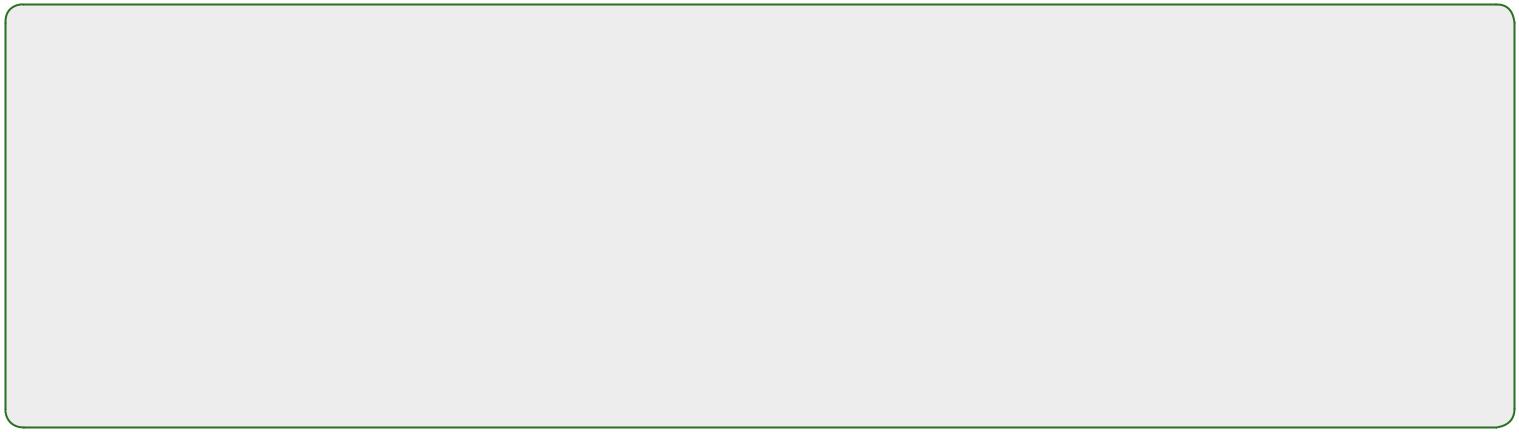 Helpful to KnowDo NOT use this form to purchase individual securities other than mutual funds. Visit Fidelity.com or contact a Fidelity representative at 1-800-544-6666 to place a trade after this deposit has posted to your account.All deposits must meet mutual fund eligibility and minimum investment requirements as described in the applicable fund prospectus or fact kit. You cannot invest in accounts that are restricted. If purchasing a new fund, you must have read the prospectus and agree to its terms.All deposits may be subject to a four-business day clearing period.Only checks payable to the Account Owner, FidelityBrokerage Services LLC, or to the Fidelity fund name will be accepted. Fidelity does not accept third-party checks.Checks payable to the Account Owner must be endorsed.Place your account number in the memo field of the check.Make checks payable as follows:Brokerage Accounts (all account types) — Fidelity BrokerageServices LLCMutual Fund Accounts (all account types) — Fidelity Fund Name (e.g., Fidelity Government Cash Reserves)1. Account Owner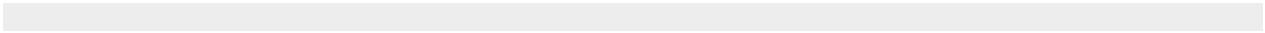 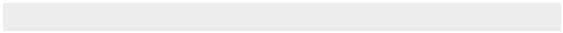 2. Deposit InformationFor retirement or HSA contributions, if the Deposit Type is not indicated or if the contribution is received after the prior-year IRS deadlines, thecontribution will be made for the current year.PAS/529 accounts: Investments will be invested in your core and then allocated according to your current model portfolio or your most recent investment alloca-tion information on file.Brokerage accounts: Investments will be placed in the core posi-tion unless you specify mutual fund position(s). Do NOT list individual securities other than mutual funds on this form. See instructions in the Helpful to Know section above if you want to purchase individual securities.Mutual Fund Only accounts: Investments will be placed in the mutual fund position(s) as specified. Only Fidelity mutual funds may be listed.List Checks: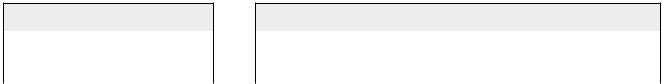 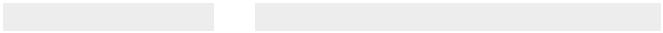 Deposit Instructions For deposits to mutual funds within a Brokerage or Mutual Fund Only account.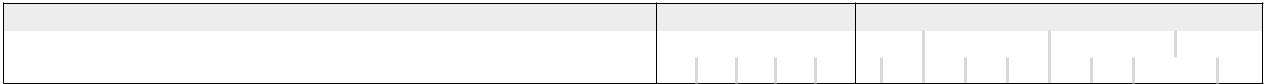 $	.$	.$	.Make Checks Payable to:Fidelity Brokerage Services LLC or to the Fidelity fund nameWrite your account number on the memo line of your check(s).Questions? Call 1-800-544-6666.Use postage-paid envelope OR mail to: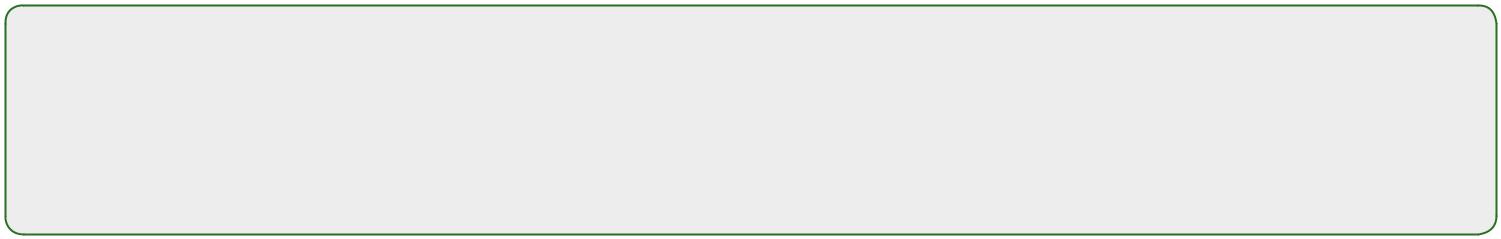 Regular mail	Overnight mailFidelity Investments	Fidelity InvestmentsP.O. Box 770001	100 Crosby Parkway, KC1HCincinnati, OH 45277-0047	Covington, KY 41015On this form, “Fidelity” means Fidelity Brokerage Services LLC and its affiliates. Brokerage services are provided by Fidelity Brokerage Services LLC, Member NYSE, SIPC. 377585.5.0 (12/15)Portfolio Advisory Services is a service of Strategic Advisers, Inc., a registered investment adviser and a Fidelity Investments company.NameNameNameNameNameNameNameNameNameNameFidelity Account NumberFidelity Account NumberFidelity Account NumberFidelity Account NumberFidelity Account NumberFidelity Account NumberFidelity Account NumberFidelity Account NumberFidelity Account NumberDaytime PhoneDaytime PhoneDaytime PhoneDaytime PhoneDaytime PhoneDaytime PhoneDaytime PhoneDaytime PhoneDaytime PhoneDaytime PhoneExtensionExtensionExtensionExtensionDeposit Type:NonretirementCurrent Year: Traditional IRA,Direct Corporate RolloverCash Management AccountRoth IRA, or HSA(e.g., 401(k), 403(b), 457)Cash Management AccountPrior Year: Traditional IRA,Roth Conversion529 College Savings PlanPrior Year: Traditional IRA,Roth Conversion529 College Savings PlanRoth IRA, or HSASEP IRA Employer Only60-Day RolloverSEP IRA Employer Only60-Day RolloverFidelity Retirement PlanFidelity Retirement PlanEmployer OnlyCheck NumberAmount$$$$$$..Check NumberCheck NumberCheck NumberAmountAmountAmountAmountAmount$$..Check NumberCheck NumberCheck NumberAmountAmountAmountAmountAmount$$..Total InvestmentTotal InvestmentTotal InvestmentTotal InvestmentTotal Investment$0$..0Fund NameSymbolAmountFund NameSymbolAmountFund NameSymbolAmount